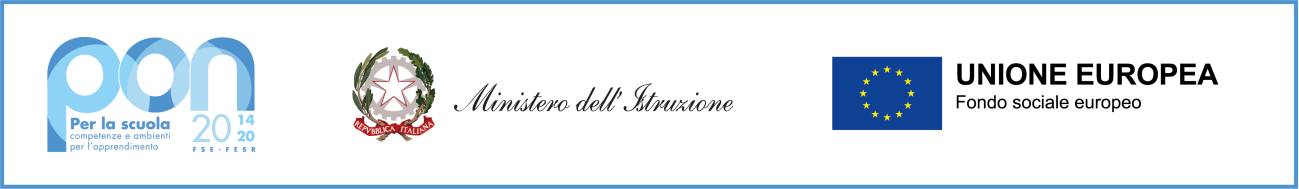 ISTITUTO COMPRENSIVO STATALE - “San Giovanni Bosco” C.so Fornari, 168 - 70056 - MOLFETTA (Ba) - Tel 0803381209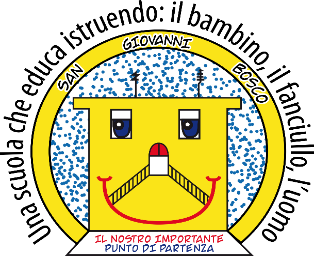 Codice Fiscale N° 80023470729 Codice iPA: istsc_baic882008 Codice Univoco Ufficio: UFEUNT E-mail: baic882008@istruzione.it baic882008@pec.istruzione.it Web: www.icsbosco.edu.itAl Dirigente ScolasticoI.C.S. “San Giovanni Bosco”MolfettaOGGETTO: Dichiarazione di responsabilità relativa alla consegna della documentazione  PROGETTO PON FSE 10.1.1A-FSEPON-PU-2019-203  “Un’imPrONta di successo con un click di parole, suoni e colori”- Modulo___________________________________________Il/La/I  sottoscritto/a/i  ______________________________nato/a a_______________ il______________e residente a_________________in via_______________________in qualità di:□​ ESPERTO ESTERNO	□​​ ESPERTO INTERNO	□​​ TUTOR	nel progetto PON FSE 10.1.1A-FSEPON-PU-2019-203  “Un’imPrONta di successo con un click di parole, suoni e colori”- Modulo___________________________________________DICHIARA/DICHIARANO□ di aver compilato per quanto di propria competenza in ogni sua parte la piattaforma GPU. (in  caso di esperto sii allega alla presente la stampa delle attività svolte  con i rispettivi orari, così come risulta nella scheda del modulo della piattaforma GPU.)□ di aver riscontrato le seguenti criticità:______________________________________________________________________________________________________________________________________□ di aver/non aver richiesto ticket di assistenza□ di aver/non aver ricevuto risposte (in caso affermativo allegare alla presente dichiarazione.□ di aver consegnato la seguente documentazione:N.___ Schede anagrafiche corsisti studenti. N.___ modulo disponibilità alla partecipazione degli alunniN.____ modulo di rinuncia alla frequenzaN.____ Schede di osservazione ex-ante e post-ante  sull’andamento degli studenti  verso il percorso di studi.Registro firme corsisti/esperto/tutor d’aula.N.____ Attestati dei corsisti/studenti.N.____Verifiche iniziali e N.____ Verifiche finali Materiali formativi ( schede didattiche, cartellonistica e manufatti)CD manifestazione finaleMolfetta, lì____________________________Il docente esperto/tutor